Załącznik nr 1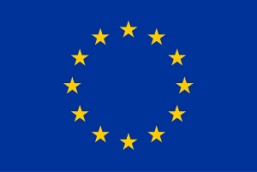 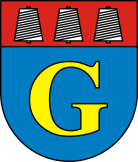 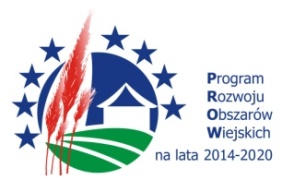 FORMULARZ OFERTYWykonawca:…………………………………….………………………………………….(pełna nazwa/firma, adres)………………………………………..…(w zależności od podmiotu: NIP/PESEL, KRS/CEiDG)reprezentowany przez:……………………………………………………………………………..(imię, nazwisko, stanowisko/podstawa do  reprezentacji)nr telefonu ...........................................nr faksu  …...........................................adres e-mail…………………………..						                   	GMINA  GŁUSZYCA  ul. Grunwaldzka 55							 58-340 GłuszycaO F E R T ANawiązując do ogłoszenia o przetargu nieograniczonym na wykonanie zamówienia pod nazwą.:„Eko Głuszyca  – tu mieszkam, tu żyję – budowa przydomowych oczyszczalni ścieków na terenie Gminy Głuszyca”Oferujemy wykonanie przedmiotu zamówienia określonego w specyfikacji istotnych warunków zamówienia, w PFU oraz projekcie umowy – za ryczałtowe wynagrodzenie (Kryterium I):Oświadczamy, że podana cena brutto zawiera wszystkie koszty wykonania zamówienia, jakie ponosi Zamawiający w przypadku wyboru niniejszej oferty.Oferujemy okres gwarancji w miesiącach …….. – licząc od daty odbioru robót (Kryterium II)Oferujemy wykonanie przedmiotu zamówienia: etap I do 30.06.2018 r., etap II do 15.10.2018 r.Oświadczamy, że zapoznaliśmy się ze specyfikacją istotnych warunków zamówienia wraz z załącznikami i  uznajemy się za związanych określonymi w niej wymaganiami i zasadami postępowania.Oświadczamy, że uważamy się za związanych niniejszą ofertą na okres 30 dni.Prace objęte zamówieniem zamierzamy wykonać siłami własnymi/siłami Podwykonawców (niepotrzebne skreślić). Oświadczamy, że zawarty w specyfikacji istotnych warunków zamówienia projekt umowy został przez nas zaakceptowany i zobowiązujemy się, w przypadku wyboru naszej oferty, do zawarcia umowy na wyżej wymienionych warunkach w miejscu i terminie wyznaczonym przez Zamawiającego.Oświadczamy, że złożona oferta:nie prowadzi do powstania u Zamawiającego obowiązku podatkowego zgodnie z przepisami o podatku od towarów i usługprowadzi do powstania u zamawiającego obowiązku podatkowego zgodnie z przepisami o podatku od towarów i usług, jednocześnie wskazując nazwę (rodzaj) towaru lub usługi, których dostawa lub świadczenie będzie prowadzić do jego powstania, oraz wskazując ich wartość bez kwoty podatkuUwaga!należy zaznaczyć właściwe pole i ewentualnie wskazać wymagane informacje (należy zapoznać się z ustawą o podatku od towarów i usług, a w szczególności z Załącznikiem Nr 11 do ustawy). Obowiązku podatkowego po stronie Zamawiającego nie będzie w przypadku, gdy obowiązek  rozliczenia podatku VAT będzie po stronie Wykonawcy.Oświadczamy, że wadium przetargowe zostało wniesione w formie ………………..Wniesione wadium (dotyczy Wykonawców, którzy wnieśli wadium w formie pieniężnej – przelew bankowy) prosimy zwrócić na:rachunek bankowy, z którego dokonano przelewu wpłaty wadiumwskazany rachunek bankowy: ……………………………………………………….                                                                             (podać nazwę banku oraz nr konta)Oświadczamy, że udzielamy Zamawiającemu: gwarancji jakości oraz rękojmi na wykonany przedmiot zamówienia, na warunkach określonych w projekcie umowy.Oświadczamy, że w przypadku wyboru naszej oferty, zabezpieczenie należytego wykonania umowy zostanie wniesione w formie: …………………………………….Oświadczamy na podstawie art. 8 ust. 3 ustawy Pzp, że:żadna z informacji zawartych w ofercie nie stanowi tajemnicy przedsiębiorstwa w rozumieniu przepisów o zwalczaniu nieuczciwej konkurencjiwskazane poniżej informacje zawarte w ofercie stanowią tajemnicę przedsiębiorstwa w rozumieniu przepisów o zwalczaniu nieuczciwej konkurencji i w związku z niniejszym nie mogą być udostępnione, w szczególności innym uczestnikom postępowania:Uzasadnienia zastrzeżenia dokumentów: ……………………………………………….……………………………………………………………………………………………Oświadczamy, że Wykonawca jest / nie jest małym lub średnim przedsiębiorcą (niepotrzebne skreślić).Osobą upoważnioną do kontaktów z Zamawiającym w sprawach dotyczących realizacji umowy jest Pan / Pani ....................................................................................................... e-mail: ………...……........………….… tel./fax: .................................................…….;Załącznikami do niniejszej oferty są:1) ........................................................2) ........................................................3) ........................................................4) ........................................................Oferta zawiera: .......................... ponumerowanych stron.Miejscowość, data .........................................		                Podpis osób  upoważnionych do reprezentowania WykonawcyZałącznik Nr 2


Pieczęć wykonawcyOświadczenie wykonawcy składane na podstawie art. 25a ust. 1 ustawy z dnia 29 stycznia 2004 r. Prawo zamówień publicznych (dalej jako: ustawa Pzp), DOTYCZĄCE SPEŁNIANIA WARUNKÓW UDZIAŁU W POSTĘPOWANIU Na potrzeby postępowania o udzielenie zamówienia publicznego
pn. „Eko Głuszyca – tu mieszkam, tu żyję – budowa przydomowych oczyszczalni ścieków na terenie Gminy Głuszyca” prowadzonego przez Gminę Głuszyca, oświadczam, co następuje:INFORMACJA DOTYCZĄCA WYKONAWCY:Oświadczam, że spełniam warunki udziału w postępowaniu określone przez zamawiającego w Specyfikacji istotnych warunków zamówienia w zakresie:1. sytuacji ekonomicznej lub finansowej – posiadam ubezpieczenie od odpowiedzialności cywilnej na kwotę minimum 500 000,00 zł2. zdolności technicznej lub zawodowej 2.1. posiadam wiedzę i doświadczenie przy realizacji co najmniej dwóch zadań polegających na:jedno zadanie obejmujące swym zakresem dostawę i montaż minimum 15 przydomowych oczyszczalni ścieków o oferowanej technologii w jednym zadaniu,drugie zadanie obejmujące swym zakresem dostawę i montaż minimum 1 przydomowej oczyszczalni ścieków wielkości powyżej 20 użytkowników.2.2. Oświadczamy, że osoba wyznaczona do pełnienia funkcji kierownika budowy, Pan/ Pani ……………………………...… posiada wymagane uprawnienia budowlane do kierowania robotami budowlanymi w specjalności instalacyjnej w zakresie sieci, instalacji i urządzeń kanalizacyjnych (nr uprawnień  .............................................) oraz posiada wymagane doświadczenie zawodowe w wykonywaniu (zrealizowaniu i zakończeniu) co najmniej dwóch zadań obejmujących budowę przydomowych oczyszczalni ścieków3. Oświadczamy, że osoby, które będą wykonywać czynności w zakresie realizacji zamówienia, dotyczące prac objętych przedmiotem umowy, tj. roboty instalacyjne, budowlane, itp. będą zatrudnione na podstawie umowy o pracę.………………………. dnia ………….……. r.                      …………………………………………(miejscowość), 									(podpis)INFORMACJA W ZWIĄZKU Z POLEGANIEM NA ZASOBACH INNYCH PODMIOTÓW:Oświadczam, że w celu wykazania spełniania warunków udziału w postępowaniu, określonych przez zamawiającego w Specyfikacji istotnych warunków zamówienia, polegam na zasobach następującego/ych podmiotu/ów: ………………………………………………………………….……..……………………………………………………………………………………………………………….………………………..,w następującym zakresie: …………………….……………….…………… …………………………………………………………………………………………………………….(wskazać podmiot i określić odpowiedni zakres dla wskazanego podmiotu; dołączyć do oferty oryginał zobowiązania podmiotu trzeciego do udostępnienia wskazanych zasobów). ………………………. dnia ………….……. r.                      …………………………………………(miejscowość), 									(podpis)OŚWIADCZENIE DOTYCZĄCE PODANYCH INFORMACJI:Oświadczam, że wszystkie informacje podane w powyższych oświadczeniach są aktualne 
i zgodne z prawdą oraz zostały przedstawione z pełną świadomością konsekwencji wprowadzenia zamawiającego w błąd przy przedstawianiu informacji.………………………. dnia ………….……. r.                      …………………………………………(miejscowość), 									(podpis)Załącznik nr 3

Pieczęć wykonawcyOświadczenie wykonawcy składane na podstawie art. 25a ust. 1 ustawy z dnia 29 stycznia 2004 r. Prawo zamówień publicznych (dalej jako: ustawa Pzp), DOTYCZĄCE PRZESŁANEK WYKLUCZENIA Z POSTĘPOWANIANa potrzeby postępowania o udzielenie zamówienia publicznego pn. „Eko Głuszyca – tu mieszkam, tu żyję – budowa przydomowych oczyszczalni ścieków na terenie Gminy Głuszyca”, prowadzonego przez Gminę Głuszyca oświadczam, co następuje:OŚWIADCZENIA DOTYCZĄCE WYKONAWCY:Oświadczam, że nie podlegam wykluczeniu z postępowania na podstawie art. 24 ust 1 pkt 12-23 ustawy Pzp.Oświadczam, że nie podlegam wykluczeniu z postępowania na podstawie
art. 24 ust. 5 ustawy Pzp.………………………. dnia ………….……. r.                      …………………………………………(miejscowość), 									(podpis)Oświadczam, że zachodzą w stosunku do mnie podstawy wykluczenia z postępowania na podstawie art. …………. ustawy Pzp (podać mającą zastosowanie podstawę wykluczenia spośród wymienionych w art. 24 ust. 1 pkt 13-14, 16-20 lub art. 24 ust. 5 ustawy Pzp).Jednocześnie oświadczam, że w związku z ww. okolicznością, na podstawie art. 24 ust. 8 ustawy Pzp podjąłem następujące środki naprawcze: ………………………………………………………………………………………………………………..…………………………………………………………………………………………..…………………...........…………………………………………………………………………………………………………………………………………………………………………………………………………………………………………………. dnia ………….……. r.                      …………………………………………(miejscowość), 									(podpis)OŚWIADCZENIE DOTYCZĄCE PODMIOTU, NA KTÓREGO ZASOBY POWOŁUJE SIĘ WYKONAWCA:Oświadczam, że następujący/e podmiot/y, na którego/ych zasoby powołuję się w niniejszym postępowaniu, tj.:…………………………………………………………………….………………………(podać pełną nazwę/firmę, adres, a także w zależności od podmiotu: NIP/PESEL, KRS/CEiDG) nie podlega/ją wykluczeniu z postępowania o udzielenie zamówienia.………………………. dnia ………….……. r.                      …………………………………………(miejscowość), 									(podpis)OŚWIADCZENIE DOTYCZĄCE PODWYKONAWCY NIEBĘDĄCEGO PODMIOTEM, NAKTÓREGO ZASOBY POWOŁUJE SIĘ WYKONAWCA:Oświadczam, że następujący/e podmiot/y, będący/e podwykonawcą/ami: ……………………………………………………………………..….……(podać pełną nazwę/firmę, adres, a także w zależności od podmiotu: NIP/PESEL, KRS/CEiDG),nie podlega/ą wykluczeniu z postępowania o udzielenie zamówienia.………………………. dnia ………….……. r.                      …………………………………………(miejscowość), 									(podpis)OŚWIADCZENIE DOTYCZĄCE PODANYCH INFORMACJI:Oświadczam, że wszystkie informacje podane w powyższych oświadczeniach są aktualne i zgodne z prawdą oraz zostały przedstawione z pełną świadomością konsekwencji wprowadzenia zamawiającego w błąd przy przedstawianiu informacji.………………………. dnia ………….……. r.                      …………………………………………(miejscowość), 									(podpis)Załącznik nr 4Pieczęć wykonawcyINFORMACJA O PRZYNALEŻNOŚCI DO GRUPY KAPITAŁOWEJNawiązując do informacji, o której mowa wart. 86 ust. 5 ustawy Pzp, tj. informacji z otwarcia ofert, zamieszczonej w dniu .......................2017 r. na stronie internetowej Zamawiającego, oświadczamy, że: nie należymy do tej samej grupy kapitałowej z żadnym z wykonawców, którzy złożyli ofertę w niniejszym postępowaniu * lub należymy do tej samej grupy kapitałowej z następującymi Wykonawcami* w rozumieniu ustawy z dnia 16 lutego 2007 r. o ochronie konkurencji i konsumentów. Lista Wykonawców składających ofertę w niniejszy postępowaniu, należących do tej samej grupy kapitałowej **Zgodnie z art. 24 ust. 11 ustawy Pzp Wykonawca, w terminie 3 dni od zamieszczenia na stronie internetowej informacji, o której mowa wart. 86 ust. 5, przekazuje zamawiającemu oświadczenie o przynależności lub braku przynależności do tej samej grupy kapitałowej, o której mowa w art. 24 ust. 1 pkt. 23. Wraz ze złożeniem oświadczenia, wykonawca może przedstawić dowody, że powiązania z innym Wykonawcą nie prowadzą do zakłócenia konkurencji w postępowaniu o udzielenie zamówienia.………………………. dnia ………….……. r.                      …………………………………………(miejscowość), 									(podpis)* niepotrzebne skreślić**wypełnić w przypadku poświadczenia przynależnościZałącznik Nr 5Pieczęć wykonawcyOŚWIADCZENIEW celu potwierdzenia braku podstaw wykluczenia z udziału w postępowaniu pn. „Eko Głuszyca – tu mieszkam, tu żyję – budowa przydomowych oczyszczalni ścieków na terenie Gminy Głuszyca”, oświadczam, że nie zalegam z opłacaniem podatków i opłat lokalnych, o których mowa w ustawie z dnia 12 stycznia 1991 r. o podatkach i opłatach lokalnych (Dz. U. z 2016 r., poz 716)………………………. dnia ………….……. r.                      …………………………………………(miejscowość), 									(podpis)Załącznik nr 6WYKAZ OSÓBWykaz osób zatrudnionych przez Wykonawcę na podstawie umowy o pracę wykonujących czynności w zakresie realizacji przedmiotu zamówienia, jeżeli wykonanie tych czynności polega na wykonywaniu pracy w sposób określony w art. 22 §1 ustawy z dnia 26 czerwca 1974 r. – Kodeks pracy, tj. roboty instalacyjne, budowlane, montażowe itp.*niepotrzebne skreślić………………………. dnia ………….……. r.                      …………………………………………(miejscowość), 									(podpis)Załącznik Nr 7Pieczęć wykonawcyWYKAZ CZĘŚCI ZAMÓWIENIA, których realizację Wykonawca zamierza powierzyć PodwykonawcomPrzystępując do postępowania prowadzonego w trybie przetargu nieograniczonego na realizację zadania pn.: „Eko Głuszyca – tu mieszkam, tu żyję – budowa przydomowych oczyszczalni ścieków na terenie Gminy Głuszyca”, oświadczam(y), że poniżej wykazane części zamówienia zamierzamy powierzyć Podwykonawcom*: ………………………. dnia ………….……. r.                      …………………………………………(miejscowość), 									(podpis)*W przypadku, gdy Wykonawca nie zamierza powierzyć części zadania podwykonawcom, w tabeli należy wpisać „nie dotyczy”lpZakres rzeczowyJednostka miaryilośćKoszt jednostkowy nettoVATKoszt jednostkowy bruttoWartość całkowita nettoVATWartość całkowita brutto1Oczyszczalnia ścieków do 5 użytkownikówkpl182Oczyszczalnia ścieków od 6 do 10 użytkownikówkpl73Oczyszczalnia ścieków od 11 do 16 użytkownikówkpl64Oczyszczalnia ścieków od 22 do 23 użytkownikówkpl25Oczyszczalnia ścieków 35 użytkownikówkpl16Obsługa geodezyjna                     z inwentaryzacją powykonawcząusł34OGÓŁEMLp.Nazwa (rodzaj) towaru lub usługiWartość bez kwoty podatkuLp.Oznaczeniu rodzaju (nazwy) informacjiNumery stron w ofercie Numery stron w ofercie Lp.Oznaczeniu rodzaju (nazwy) informacjioddoL.p.Nazwa zadania/zakres prac (wskazać ilość wykonanych oczyszczalni)wartość zadaniatermin rozpoczęciatermin zakończeniaLp.Nazwa podmiotu należącego do tej samej grupy kapitałowej123Nazwiskoi imięWykształce-nieDoświadcze-nieUmowa o pracęZakres powierzonych czynnościRodzajuprawnieńnależy podać datę zawarcia umowy, wymiar etatu oraz okres jej trwaniajeżeli dotyczyLp.Część zamówienia (wskazać zakres robót)Wartość brutto [zł]Wartość udziału w całości zamówienia [%]RazemRazem